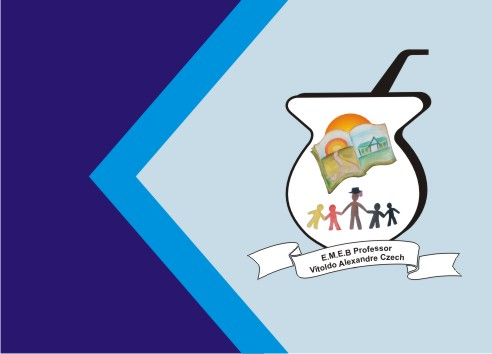 ATIVIDADE DE INGLÊS - 5º ANOCatanduvas, April 12th 2021Today is Monday Greetings and commands – Cumprimentos e comandos	Recorte os desenhos representativos de cada saudação e cole no lugar correto.	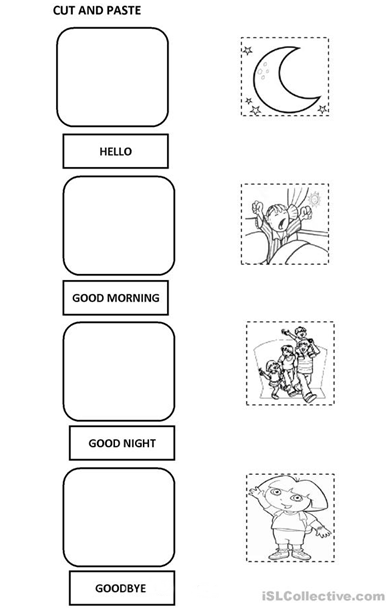 